UKEPLAN  2. klasse  uke: 35  		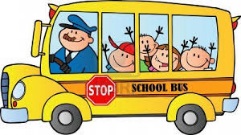 MandagTirsdagOnsdag Torsdag Fredag 1Norsk NorskSamfunnsfagNorskTURDAGSe eget skriv2Matte  Matte Gym 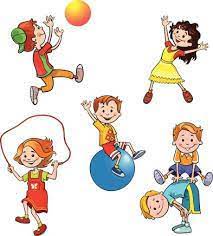 NorskTURDAGSe eget skriv3Engelsk KRLENorskFELLES LUNSJMattelunsjlunsjKort lunsjlunsj4KRLE Kunst og håndverk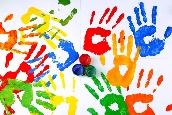 Musikk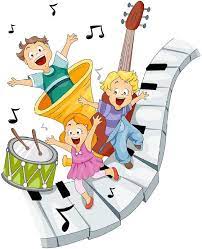 Gym___________5       Ipad-timeKunst og håndverkSkolen slutter 12.00TEMA ___________6LeketimePraktisk matteSkolen slutter 12.00TEMA___________Skolen slutter 14.00Skolen slutter 14.00Skolen slutter 12.00Skolen slutter 14.00skolen slutter 14.00Lekse til tirsdagLekse til onsdagLekse til torsdagLekse til fredagNorsk: Les den teksten du klarer på s. 12-13 Matte: Gjør side 7 i Multi ØvebokEngelsk: (kan gjøres i løpet av uka) – se på bildet s. 8-9 i Explore og snakk om hva dere ser: I can see an apple. It is red. We like playing together. I have a pencil. Osv,,,Norsk: Skriv minst 5 rare ord du vet om! Kanskje du finner noen i leseboka?Matte: gjør s.8 i Multi ØvebokNorsk: Skriv om noe du er god til Hvordan er du blitt så god?Matte: gjør s. 9 i Multi ØvebokNorsk:Matte:Beskjedtilhjemmet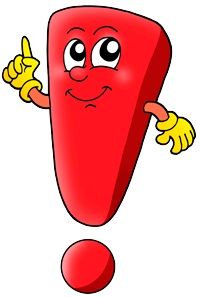 Hei!Da er den første uka over – det var fint å treffe elevene igjen! Nå er det en ny uke: Den inneholder også en tur, ilage de andre 1.-4.klassingene fra alle Bø-skolene. I år er det vi som er arrangør. Se eget skriv om denne! Turen er også et ledd i Folkehelseuka i Bø.Ellers følger vi oppsatt timeplan. Onsdag serveres det FELLES LUNSJ for alle på skolen, i anledning Folkehelseuka.Dersom dere ønsker å snakke med meg kan jeg nås på mobil 47382583.Hilsen Chanette Mål for uka:Naturfag/ samfunnsfag:Jeg vet litt om hva som skjer i naturen når det er høst.Krle:Jeg har hørt om Gjensidighetsregelen!Matematikk:Jeg kan telle til 40. Vi øver på å kjenne tallsymbolene til 40, og kjenner rekkefølgenNorsk:Jeg vet hva som kjennetegner ei regle: En rekke ord eller stavelse som ofte har rytme og rim. Det fins mange regler for barn, f.eks ellinger. Engelsk:Jeg forstår og kan bruke ord som har å gjøre med skole, klær, farger og frukt..Sosiale ferdigheter:Si hei og smil til de du møter, både små og store.